План работы с компьютером.Практическая работа.Рабочий стол;  «Мath 5-6»;Программные модули;Демонстрационные и обучающие программы;Задачи на движение:Меню; Конструктор задач: а)  В блоке «Условие задачи» составить словесное описание  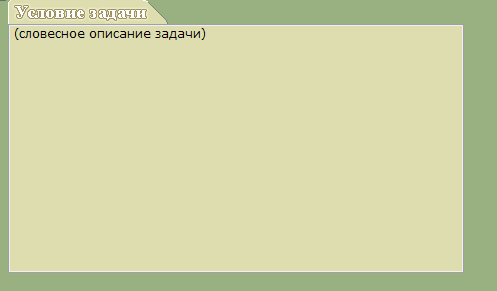 б) Выбрать персонажи,  направление движения, тип дорожного покрытия и установить персонажи согласно направлению.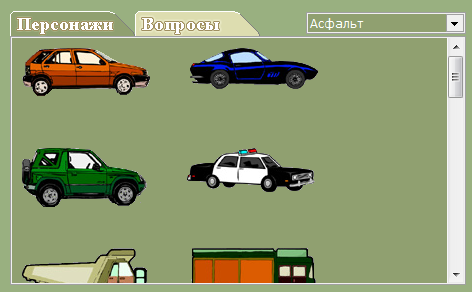 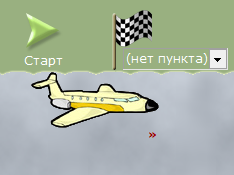       в) Нажать  (Свойства), вставить известные данные для каждого объекта      г) Выбрать – Вопросы, ввести вопросы к задаче.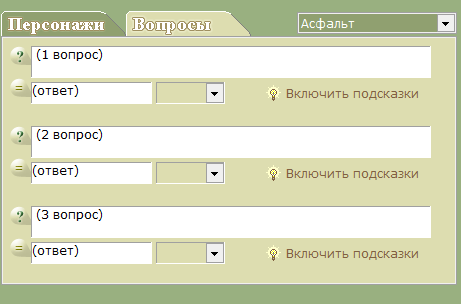 д) Сохранить под именем «Фамилия»; Сетевое окружение; Public на server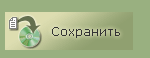 